ПРОЕКТ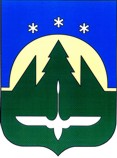 Городской округ Ханты-МансийскХанты-Мансийского автономного округа – ЮгрыАДМИНИСТРАЦИЯ ГОРОДА ХАНТЫ-МАНСИЙСКАПОСТАНОВЛЕНИЕот «___»____________ 20__                                                                 № ______О внесении изменений в постановлениеАдминистрации города Ханты-Мансийскаот 07.08.2014 №730 «Об утверждении Порядка предоставления муниципальных гарантий города Ханты-Мансийска»В целях приведения муниципальных правовых актов города            Ханты-Мансийска в соответствие с действующим законодательством, руководствуясь статьей 71 Устава города Ханты-Мансийска:1.Внести изменения в постановление Администрации города          Ханты-Мансийска от 07.08.2014 №730 «О порядке предоставления муниципальных гарантий города Ханты-Мансийска» согласно приложению к настоящему постановлению.2.Настоящее постановление вступает в силу после его официального опубликования. Глава города Ханты-Мансийска                                                                                  М.П.РяшинПриложениек постановлению Администрациигорода Ханты-Мансийскаот «____» ____________ № _____Изменения в постановление Администрации города Ханты-Мансийска от 07.08.2014№730 «Об утверждении Порядка предоставления муниципальных гарантий города Ханты-Мансийска» (далее – постановление)В приложение к постановлению (далее – Порядок) внести следующие изменения:1.Пункт 7 раздела II Порядка изложить в следующей редакции:«7.Муниципальной гарантией, не предусматривающей право регрессного требования гаранта к принципалу, могут обеспечиваться только обязательства хозяйственного общества, 100 процентов акций (долей) которого принадлежит муниципальному образованию, муниципального унитарного предприятия, имущество которого находится в собственности муниципального образования.».2.В наименовании раздела V, пункте 15 раздела V Порядка слова «по муниципальной гарантии» заменить словами «при предоставлении муниципальной гарантии».3.Абзац пятый пункта 20 раздела V Порядка признать утратившим силу.4.Пункт 51 раздела X Порядка признать утратившим силу.5.Пункты 52, 53, 54 Порядка считать пунктами 51, 52, 53 соответственно.6.Пункты 52, 53 раздела X Порядка изложить в следующей редакции:«53.При выявлении недостаточности предоставленного обеспечения исполнения обязательств принципала по удовлетворению регрессного требования гаранта к принципалу или иного несоответствия предоставленного обеспечения требованиям, установленным Бюджетным кодексом Российской Федерации, гражданским законодательством Российской Федерации (в том числе в случае существенного ухудшения финансового состояния принципала, юридического лица, предоставившего в обеспечение исполнения обязательств принципала по удовлетворению регрессного требования гаранта к принципалу банковскую гарантию или поручительство, уменьшения рыночной стоимости предмета залога), принципал обязан в течение 5 (пяти) рабочих дней со дня выявления такого несоответствия осуществить замену обеспечения (полную или частичную) либо предоставить дополнительное обеспечение в целях приведения состава и общего объема (суммы) обеспечения в соответствие с установленными требованиями. 54.Неисполнение принципалом установленной пунктом 53 настоящего Порядка обязанности приравнивается к неисполнению денежных обязательств перед гарантом. К принципалу, не исполнившему указанную обязанность, применяются положения, предусмотренные абзацем вторым пункта 1 статьи 93.2, абзацем четвертым пункта 1.1 статьи 115.2, пунктом 17 статьи 241 Бюджетного кодекса Российской Федерации для лиц, имеющих просроченную (неурегулированную) задолженность по денежным обязательствам перед гарантом.».